3. óra1. fejezet – Lucy felfedezi a ruhásszekrényt,  és  részek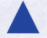 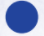 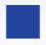 Tartozik hozzá PPTFeladatok összesítő táblázataFeladatok összesítő táblázataFeladatok összesítő táblázataFeladatok összesítő táblázataFeladatok összesítő táblázataKötelező feladatokKiegészítő feladatokKiegészítő feladatokHázi feladatHázi feladat1., 2., 4. c, 4. a, 4. b, 4. e, 4. f, 6. a, 7. a, 7. bEgyszerűbbNehezebbEgyszerűbbNehezebb1., 2., 4. c, 4. a, 4. b, 4. e, 4. f, 6. a, 7. a, 7. b4. c, 5. d, 6. b, 6. c4. d5. a, 5. b, 5. colvasni: 1. fejezet 4–6. részét3. a, 3. bJelmagyarázatJelmagyarázatérzelmi ráhangolódást segítő feladat/okrávezető feladat/oka feladat/ok továbbgondolásaabban az esetben alkalmazzuk, ha egy feladat kapcsán több tevékenységet is felajánlunkMit akarunk elérni?Feladatok, tevékenységek leírásaMunkaformákEszközökJegyzeteim15/1.16/2.A regény 1. fejezetéből a gyerekek megismerik az események helyszínét, időpontját és a szereplőket.Vonjatok párhuzamot a regény első fejezetének és egy mindenki által ismert elbeszélés bevezetésének tartalmi elemei között.Beszéljetek az 1. fejezet regényben, a bevezetés elbeszélő fogalmazásban betöltött szerepéről.frontális munkakönyv16/3. aHasználjátok ki a feladatot a lényegkiemelés, a szövegben való tájékozódás gyakoroltatására, a szövegértés ellenőrzésére kérdésfeltevéssel, válaszok visszakerestetésével a szövegből.frontális munkakönyv16/3. bA lényegkiemelés gyakoroltatása címadással, kulcsmondat visszakerestetésévelOlvastassátok el ismét a gyerekekkel a részt.A gyerekek adjanak címet a szövegrésznek.Hallgassatok meg minél több javaslatot.A gyerekek minden esetben indokolják meg legalább egy mondattal vagy a szövegrészből vett példával az általuk adott címet.Olvassák el ismét a részt.A gyerekek keressék ki és jelöljék a szövegben aláhúzással a szövegrész általuk legfontosabbnak ítélt mondatát, ami véleményük szerint legtalálóbban összefoglalja a szövegrész lényegét. Olvassátok el az általunk kiválasztott tételmondatot.A gyerekek véleményezzék a választásunkat, véleményüket minden esetben támasszák alá érvekkel.egyéni munkafrontális munkaegyéni munkafrontális munkakönyv17/4. bJellemzés gyakoroltatása melléknevekkel, jelzős szerkezetek használatávalA gyerekek keressék ki a -részből, azt a mondatot, amelyik bemutatja a professzort az olvasóknak.Jelöljék a mondatban két különböző színnel a külső és a belső tulajdonságokat kifejező mellékneveket, jelzős szerkezeteket.A gyerekek bővítsék a professzort leíró mondatot további melléknevekkel, jelzős szerkezetekkel vagy ruházzák fel őt más belső és külső tulajdonságokkal is. Ezt követően térjetek rá a feladat megoldására.egyéni munkakönyv17–18/4. d–fA professzor személyén keresztül figyeltessétek meg a gyerekekkel, hogy hányféle módon jellemezhetünk valakit (természetesen a teljesség igénye nélkül, csak azokkal a jellemzési módokkal foglalkozzatok, amire a szövegrész példát ad).Játsszatok a gyerekekkel szoborjátékot.Gyűjtsetek össze közösen belső tulajdonságokat kifejező mellékneveket.A gyerekek mozdulatokkal, majd mozgással is próbálják meg megjeleníteni az összegyűjtött tulajdonságokat.frontális munkaegyéni munka17–18/4. d–fA jellemzésről tanultak alkalmazásaA gyerekek válasszanak ki egy általuk jól ismert mesehőst, és készítsék el a jellemzését. Figyeljenek arra, hogy a jellemzésben ne szerepeljen a mesehős neve.Majd olvassák fel egymásnak, és találják ki, hogy melyik mesehősről szól a jellemzés.egyéni munkafrontális munkafogalmazás-füzet18/5. aA szóbeli és írásbeli szövegalkotás elengedhetetlen feltétele az élénk fantázia, a minél színesebben megálmodott kép egy-egy helyszín, szereplő, esemény kapcsán.Nagyon fontos, hogy minél több lehetősége legyen a gyerekeknek – egy-egy feladat kapcsán – a kreatív írásra.Beszélgessetek arról, hogy kinek mitől tűnik egy ház vagy egy környék izgalmasnak.Gyűjtsetek közösen olyan mellékneveket, jelzős szerkezeteket, hasonlatokat, amelyeket fel tudnátok használni egy izgalmas ház vagy környék bemutatásakor!A gyerekek írjanak néhány mondatos fogalmazást egy izgalmas házról vagy egy házat körülvevő izgalmas környékről.Olvassatok fel minél többet az elkészült írásokból, és válasszátok ki a legizgalmasabb házat vagy környéket! Természetesen azt is beszéljétek meg, hogy milyen nyelvi eszközöktől lett az a leírás a legizgalmasabb.frontális munkaegyéni munkafogalmazás-füzet19/6. a–cBeszédészlelés fejlesztéseSzóbeli szövegalkotási készség fejlesztése beszélgetésen keresztülA feladat elvégzése előtt nézzétek meg a gyerekekkel közösen az alábbi időjárás-jelentést. (9) Szilágyi Eszter *** 2021 Február 10 *** Időjárás-jelentés – YouTube Beszélgessetek az alábbi kérdésekről:Milyen a beszédtempója a hölgynek? Vajon miért? Milyen időjárásra számíthatnak a nézők a következő napokban? (beszédészlelés fejlesztése)frontális munkalaptop, projektor, hangszóró19/6. a–cSzóbeli szövegalkotási készség fejlesztése beszélgetésen keresztülA feladat elvégzése előtt nézzük meg az alábbi honlapon a napi/heti időjárás-jelentést.Budapest időjárás – Időkép (idokep.hu)Egy bátor jelentkező foglalja össze a mai/holnapi/heti időjárást, mintha ő lenne a meteorológus!frontális munkalaptop, projektor19/6. a–cSzóbeli szövegalkotási készség fejlesztése beszélgetésen keresztülBeszélgessünk az alábbi kérdések alapján:Milyen öltözéket javasolsz a mai napra/a hétre az időjárás-jelentés alapján? Esős időre? Mire kell figyelni?frontális munka20/7. a–bFigyeltessétek meg a jelzős szerkezetek jelentésárnyaló szerepét a leírásokban.Gyakoroltassátok a jelzős szerkezetek létrehozását, hiányos jelzős szerkezetek melléknevekkel történő kiegészíttetésével.Érdemes a feladatot továbbgondolni, és a gyerekekkel összegyűjtetni néhány melléknév rokon értelmű megfelelőjét, és azok felhasználásával újabb jelzős szerkezeteket létrehozni annak bemutatására, hogy hogyan kerülhető el fogalmazás során a szóismétlés.frontális munkaHázi feladat, a következő óra előkészítése a feldolgozni kívánt szövegrészek olvastatásávalA következő órára olvassátok el otthon a 1. fejezet holddal, szívvel és csillaggal jelölt részeit!